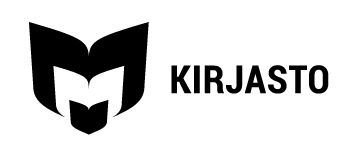 Nimi: ___________________________________________________________________Ikä: ____________________________________________________________________Puhelinnumero tai
sähköpostiosoite: _________________________________________________________Henkilötiedot kerätään ainoastaan tätä arvontaa ja voittoihin liittyvää yhteydenottoa varten. Kun arvonta on suoritettu, arvontalipukkeet tuhotaan. Tietoja ei luovuteta ulkopuolisille. 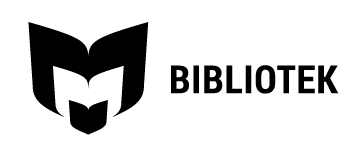 Namn: __________________________________________________________________Ålder: __________________________________________________________________Telefonnummer eller
e-postadress: ____________________________________________________________Personuppgifterna samlas in enbart för denna utlottning för att kunna kontakta vinnaren. När man dragit vinnaren förstörs lotterna. Information ges inte ut till utomstående.Namma: ________________________________________________________________Ahki: ___________________________________________________________________Telefonnummir dahje
šleađgapoastačujuhus: _____________________________________________________Persovdnadieđut čoggojuvvojit dušše dán vuorbádeami ja vuoittuide laktáseaddji dieđuid várás. Go vuorbádeapmi lea čađahuvvon, vuorbádanláhpožat duššaduvvojit. Dieđut eai addo olggobeallai.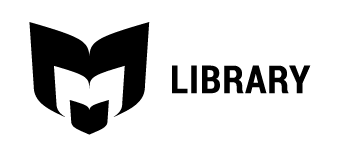 Name: __________________________________________________________________Age: ____________________________________________________________________Phone number or
e-mail address: ___________________________________________________________Personal data is collected only for this contest and for contact related to winnings. Once the contest is complete, the contest tickets will be destroyed. The information is not disclosed to outsiders.Nimi: ___________________________________________________________________Iga: ____________________________________________________________________Telefoninumber või
e-posti aadress: __________________________________________________________Isiklikke andmeid kogutakse üksnes selle loosimise ja võitudega seoses ühendust võtmise eesmärgil. Kui loosimine on lõpule jõudnud, loosipiletid hävitatakse. Andmeidei anta või loovutata edasi muile osapooltele.Имя: ___________________________________________________________________возраст: ________________________________________________________________Номер телефона или
адрес электронной почты: _________________________________________________Сбор личных данных проводится только для данного розыгрыша и возможности связаться в случае выигрыша.После завершения розыгрыша все бланки будут уничтожены. Информация не передается посторонним лицам.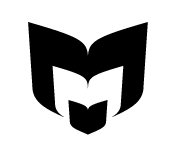 الاسم: ____________________________________________________________________________سن: ____________________________________________________________________________رقم الهاتف أو عنوان البريد الإلكتروني: _______________________________________________________نجمع البيانات الشخصية من أجل سحب اليانصيب هذا فقط، وبشأن التواصل بشأن الفوز المتعلق به.عند الانتهاء من سحب القرعة يتم إتلاف بطاقات سحب اليانصيب. لن يتم تسليم المعلومات إلى جهات خارجية.